บันทึกข้อความ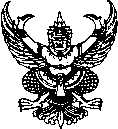 ส่วนราชการ หลักสูตรวิชา.... สาขา... ฝ่ายวิชาการและวิจัย  วิทยาลัยเทคโนโลยีอุตสาหกรรมและการจัดการ                      มหาวิทยาลัยเทคโนโลยีราชมงคลศรีวิชัย โทร. ๐ ๗๕๗๕ ๔๐๒๔-๓๖ โทรสาร ๐ ๗๕๗๕ ๔๐๒๘                   ที่ อว 0655.15/-	วันที่  XX มกราคม 2566เรื่อง  	ขอเรียนเชิญเป็นประธานในพิธี เรียน	ผู้อำนวยการวิทยาลัยเทคโนโลยีอุตสาหกรรมและการจัดการ ตามบันทึกลงวันที่......วันที่ตามที่ขออนุญาตดำเนินโครงการ....... เรื่อง ขออนุญาตดำเนินโครงการบริการวิชาการ เรื่อง ........................................................................ วันที่ .............................. นั้นในการนี้ เพื่อให้การดำเนินงานเป็นไปด้วยความเรียบร้อย สำเร็จลุล่วงตามวัตถุประสงค์ที่วางไว้ จึงขอเรียนเชิญท่านเป็นประธานในพิธีโครงการ.................................................... ในวันที่ .............................. เวลา ....................... ณ ........................................................................ ตามกำหนดการดังแนบจึงเรียนมาเพื่อโปรดพิจารณา(นาย/นาง/นางสาว..............)                                  ผู้รับผิดชอบโครงการหมายเหตุ  หากต้องการเรียนเชิญผู้อำนวยการเป็นประธานในพิธี เป็นประธานเปิด-ปิดโครงการ โปรดระบุในบันทึกข้อความ